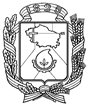 АДМИНИСТРАЦИЯ ГОРОДА НЕВИННОМЫССКАСТАВРОПОЛЬСКОГО КРАЯПОСТАНОВЛЕНИЕ23.06.2021                               г. Невинномысск                                          № 1050Об утверждении Правил предоставления из бюджета города Невинномысска субсидии в виде имущественного взноса города Невинномысска в автономную некоммерческую организацию дополнительного образования «Детский технопарк «Кванториум» в городе Невинномысске»В соответствии со статьей 78.1 Бюджетного кодекса Российской Федерации, постановляю:1. Утвердить Правила предоставления из бюджета города Невинномысска субсидии в виде имущественного взноса города Невинномысска в автономную некоммерческую организацию дополнительного образования «Детский технопарк «Кванториум» в городе Невинномысске», согласно приложению к настоящему постановлению.2. Признать утратившим силу постановление администрации города Невинномысска от 13.11.2020 № 1861 «Об утверждении правил предоставления из бюджета города Невинномысска субсидии в виде имущественного взноса города Невинномысска в автономную некоммерческую организацию дополнительного образования «Детский технопарк «Кванториум» в городе Невинномысске».3. Опубликовать настоящее постановление в газете «Невинномысский рабочий», а также разместить в сетевом издании «Редакция газеты «Невинномысский рабочий» и на официальном сайте администрации города Невинномысска в информационно-телекоммуникационной сети «Интернет».4. Контроль за исполнением настоящего постановления возложить на первого заместителя главы администрации города Невинномысска Олешкевич Т.А.Глава города НевинномысскаСтавропольского края                                                                    М.А. МиненковПриложениек постановлению администрациигорода Невинномысска	от 23.06.2021 № 1050ПРАВИЛАпредоставления из бюджета города Невинномысска субсидии в виде имущественного взноса города Невинномысска в автономную некоммерческую организацию дополнительного образования«Детский технопарк «Кванториум» в городе Невинномысске»1. Настоящие Правила предоставления из бюджета города Невинномысска субсидии в виде имущественного взноса города Невинномысска в автономную некоммерческую организацию дополнительного образования «Детский технопарк «Кванториум» в городе Невинномысске» (далее – Правила) определяют цель, условия и порядок предоставления из бюджета города Невинномысска субсидии в виде имущественного взноса города  Невинномысска в автономную некоммерческую организацию дополнительного образования «Детский технопарк «Кванториум» в городе Невинномысске» (далее соответственно – город, субсидия, получатель) для обеспечения деятельности получателя.2. Субсидия предоставляется управлением образования администрации города (далее – управление образования) получателю на основании соглашения о предоставлении субсидии, заключаемого между получателем и управлением образования (далее – соглашение).Форма соглашения утверждается управлением образования в соответствии с типовой формой соглашения о предоставлении субсидии, утверждаемой министерством финансов Ставропольского края.3. Субсидия предоставляется на обеспечение деятельности получателя, включая: оплату труда учебно-вспомогательного персонала работников;оплату услуг связи и интернет-соединения до 100 Мбит/с;          прохождение медицинских осмотров;прохождение курсов оказания первой медицинской помощи;обеспечение круглосуточной охраны организации;обслуживание кнопки экстренного вызова полиции, системы пожарного мониторинга;оплату аренды земельного участка;обеспечение автоматизации бухгалтерского учета;расходы, связанные с обучением административного персонала и специалистов, ответственных за состояние охраны труда, пожарной безопасности, а так же лиц, обслуживающих сосуды, работающие под давлением;.оплата государственных пошлин;оплата комиссии за банковское обслуживание. 4. Субсидия предоставляется управлением образования получателю в пределах средств, предусмотренных на цель, указанную в пункте 1 Правил, решением Думы города о бюджете города на очередной финансовый год и плановый период, и утвержденных лимитов бюджетных обязательств в соответствии со сводной бюджетной росписью бюджета города на соответствующий финансовый год и плановый период, утвержденной в порядке, установленном законодательством Российской Федерации и муниципальными правовыми актами города.5. Расчет размера субсидии получателю в соответствующем финансовом году осуществляется по следующей формуле:S = Sувп + Sсв + Sмо+ Sк + Sохр + Sчс+ Sар  + Sбух.+Sоб.,+ Sпошл. + Sком., где:S – размер субсидии получателю;Sувп – расходы на оплату труда с начислениями на выплаты по оплате труда учебно-вспомогательного персонала в соответствии с законодательством Российской Федерации;Sсв – расходы на оплату услуг связи и интернет-соединения до                   100 Мбит/с;Sмо – расходы на прохождение ежегодных медицинских осмотров;Sк – расходы на прохождение курсов оказания первой медицинской помощи 1 раз в три года;Sохр – расходы на обеспечение круглосуточной охраны организации;Sчс – расходы на обслуживание кнопки экстренного вызова полиции, системы пожарного мониторинга;Sар – расходы на оплату аренды земельного участка;Sбух – расходы на оплату автоматизации бухгалтерского учета;Sоб – расходы на обучение административного персонала и специалистов, ответственных за состояние охраны труда, пожарной безопасности, а так же лиц, обслуживающих сосуды, работающие под давлением;Sпошл. – расходы, связанные с оплатой государственных пошлин;Sком. – расходы, связанные с оплатой комиссии за банковское обслуживание.6. Размер расходов на фонд оплаты труда с начислениями на выплаты по оплате труда в соответствии с законодательством Российской Федерации учебно-вспомогательного персонала в соответствующем финансовом году рассчитывается по следующей формуле:Sувп = Zшт x 1,302 х N, где:Sувп – расходы на оплату труда учебно-вспомогательного персонала с начислениями на выплаты по оплате труда в соответствии с законодательством Российской Федерации в месяц в соответствующем финансовом году;Zшт – заработная плата по штатному расписанию, составленному в соответствии с типовым штатным расписанием, утвержденным распоряжением Министерства просвещения Российской Федерации от                    17 декабря 2019 г. № Р-139 «Об утверждении методических рекомендаций по созданию детских технопарков «Кванториум» в рамках региональных проектов, обеспечивающих достижение целей, показателей и результата федерального проекта «Успех каждого ребенка» национального проекта «Образование»;1,302 – коэффициент начислений на выплаты по оплате труда в соответствии с законодательством Российской Федерации;N – число месяцев в соответствующем финансовом году.7. Размер расходов на оплату услуг связи и интернет-соединения в соответствующем финансовом году рассчитывается по следующей формуле:Sсв = Sтел х N + Sинт х N, где:Sсв – расходы на оплату услуг связи и интернет-соединения в соответствующем финансовом году; Sтел – расходы на оплату услуг связи в месяц, исходя из тарифа, сложившегося в текущем финансовом году;N – число месяцев в соответствующем финансовом году;Sинт – расходы на оплату услуг интернет-соединения до 100 Мбит/с в месяц, исходя из тарифа, сложившегося в текущем финансовом году.8. Размер расходов на прохождение ежегодных медицинских осмотров в соответствующем финансовом году рассчитывается по следующей формуле:Sмо = Q х Нмо, где:Sмо – расходы на прохождение ежегодных медицинских осмотров в соответствующем финансовом году;Q – численность работников «Детского технопарка «Кванториум» в городе Невинномысске»;Нмо – размер расходов на прохождение медицинского осмотра                           1 работника в год, исходя из стоимости, сложившейся в текущем финансовом году.9. Размер расходов на прохождение курсов оказания первой медицинской помощи 1 раз в три года рассчитываются по следующей формуле:Sк = Q х Мк, где:Sк – расходы на прохождение курсов оказания первой медицинской помощи 1 раз в три года;Q – численность работников «Детского технопарка «Кванториум» в городе Невинномысске»;Мк – размер расходов на прохождение курсов оказания первой медицинской помощи 1 работника, исходя из стоимости, сложившейся в текущем финансовом году.10. Размер расходов на обеспечение круглосуточной охраны организации в соответствующем финансовом году рассчитывается по следующей формуле:Sохр = N x Dохр, где:Sохр – расходы на обеспечение круглосуточной охраны организации в соответствующем финансовом году;N – число месяцев в соответствующем финансовом году;Dохр – сумма договора на обеспечение круглосуточной охраны организации в месяц.11. Размер расходов на обслуживание кнопки экстренного вызова полиции, системы пожарного мониторинга:Sчс = (Sобсл.тк + Sобсл.пм) х N, где:Sчс – расходы на обслуживание кнопки экстренного вызова полиции, системы пожарного мониторинга;Sобсл.тк – расходы на оказание услуг по охране путем реагирования на сообщение о срабатывании систем тревожной сигнализации в месяц, исходя из стоимости, сложившейся в текущем финансовом году;Sобсл.пм – расходы на эксплуатацию и обслуживание системы пожарного мониторинга в месяц, исходя из стоимости, сложившейся в текущем финансовом году;N – число месяцев в соответствующем финансовом году.12. Размер расходов на оплату аренды земельного участка:Sар = Sкад х 0,01%, где:Sар – расходы на оплату аренды земельного участка;Sкад – кадастровая стоимость земельного участка, переданного в аренду.13. Размер расходов на оплату автоматизации бухгалтерского учета в соответствующем финансовом году рассчитывается по следующей формуле:Sбух = Sоб.пр х N, где:Sбух – расходы на оплату автоматизации бухгалтерского учета;Sоб.пр – ежемесячные расходы на оплату обслуживания программного обеспечения, исходя из стоимости, сложившейся в текущем финансовом году;N – число месяцев в соответствующем финансовом году.14. Размер расходов на обучение административного персонала и специалистов, ответственных за состояние охраны труда, пожарной безопасности, а так же лиц, обслуживающих сосуды, работающие под давлением (sоб) рассчитывается исходя из стоимости, сложившейся в текущем финансовом году.15. Расходы, связанные с оплатой государственных пошлин (Sпошл.) производятся по фактически выставленным счетам.16. Банковская комиссия за обслуживание счетов начисляется в зависимости от выставленного счета банком.17. Условием предоставления субсидии является соответствие получателя на 1 число месяца, предшествующего месяцу, в котором планируется заключение соглашения, одновременно следующим требованиям:отсутствие неисполненной обязанности по уплате налогов, сборов, страховых взносов, пеней, штрафов, процентов, подлежащих уплате в соответствии с законодательством Российской Федерации о налогах и сборах;не нахождение в процессе реорганизации, ликвидации, банкротства;отсутствие просроченной задолженности по возврату в бюджет города субсидий, бюджетных инвестиций, предоставленных в том числе в соответствии с иными нормативными правовыми актами города, и иной просроченной (неурегулированной) задолженности по денежным обязательствам перед городом.18. Для получения субсидии получатель представляет в управление образования следующие документы: заявка;сведения о получателе, содержащиеся в Едином государственном реестре юридических лиц;справка, подтверждающая на 1 число месяца, предшествующего месяцу, в котором планируется заключение соглашения, отсутствие у получателя приостановки деятельности в порядке, предусмотренном законодательством Российской Федерации, оформленная в свободной форме, подписанная руководителем получателя и скрепленная его печатью;документ, подтверждающий полномочия уполномоченного лица получателя (в случае, если такое лицо не является единоличным исполнительным органом получателя);проект сметы расходов получателя, указанных в пункте 3 Правил, в произвольной форме на соответствующий финансовый год с финансово-экономическим обоснованием;справка, подтверждающая на 1 число месяца, предшествующего месяцу, в котором планируется заключение соглашения, отсутствие у получателя просроченной задолженности по возврату в доход бюджета города субсидий, бюджетных инвестиций, предоставленных в том числе в соответствии с иными нормативными правовыми актами города и иной просроченной (неурегулированной) задолженности по денежным обязательствам перед городом, оформленная в свободной форме, подписанная руководителем получателя и скрепленная его печатью;письменное согласие получателя субсидии в произвольной форме на осуществление управлением образования и органами финансового контроля города обязательных проверок соблюдения им условий, цели и порядка предоставления субсидии;справка Управления Федеральной налоговой службы по Ставропольскому краю, содержащая сведения о наличии (отсутствии) у получателя неисполненной обязанности по уплате налогов, сборов, страховых взносов, пеней, штрафов, процентов, подлежащих уплате в соответствии с законодательством Российской Федерации о налогах и сборах.19. Управление образования в срок, не превышающий 7 рабочих дней со дня получения от получателя документов, указанных в пункте 18 Правил, рассматривает заявку и документы, указанные в пункте 18 Правил, проверяет их комплектность и принимает решение о предоставлении субсидии или об отказе в предоставлении субсидии.20. Основаниями для отказа получателю в предоставлении субсидии являются:представление получателем документов не в полном объеме или несоответствие документов требованиям, предусмотренным пунктом 16 Правил;наличие в документах недостоверной информации;невыполнение получателем условий, предусмотренных пунктом 17 Правил.21. Перечисление субсидии осуществляется управлением образования на счет, открытый получателем в учреждениях Центрального банка Российской Федерации или в кредитной организации, в соответствии с графиком перечисления субсидии, являющимся приложением к соглашению.22. В случае, если расходы получателя осуществлены до поступления субсидии на счет, указанный в пункте 21 Правил, получатель субсидии вправе возместить указанные расходы за счет поступившей субсидии.23. Получатель ежеквартально, в срок до 5 числа месяца, следующего за отчетным, представляет в управление образования отчет о целевом использовании субсидии по форме, установленной соглашением.24. Субсидия подлежит возврату в бюджет города в случаях:невыполнения условий предоставления субсидии;установления фактов представления недостоверной информации в целях получения субсидии;нецелевого использования субсидии.В случаях, предусмотренных абзацами вторым и третьим настоящего пункта субсидия подлежит возврату в бюджет города в соответствии с законодательством Российской Федерации в полном объеме.В случае нецелевого использования субсидии средства, использованные не по целевому назначению, подлежат возврату в бюджет города в соответствии с законодательством Российской Федерации.25. Возврат субсидии осуществляется в следующем порядке:управление образования в течение 10 рабочих дней после подписания акта проверки или получения акта проверки либо иного документа, отражающего результаты проверки, от органа финансового контроля направляет получателю требование о возврате субсидии в случаях, предусмотренных пунктом 24 Правил;получатель производит возврат субсидии в течение 60 календарных дней со дня получения от управления образования требования о возврате субсидии;при нарушении получателем срока возврата субсидии управление образования принимает меры по взысканию указанных средств в бюджет города в порядке, установленном законодательством Российской Федерации и законодательством Ставропольского края.26. Обязательная проверка соблюдения получателем условий, целей и порядка предоставления субсидии осуществляется управлением образования в устанавливаемом им порядке и органами финансового контроля в соответствии с законодательством Российской Федерации и законодательством Ставропольского края.27. Не использованный на 01 января очередного финансового года остаток субсидии, потребность в которой сохраняется, подлежит использованию в очередном финансовом году на цель, установленную Правилами.Первый заместитель главыадминистрации города Невинномысска                                          В.Э. Соколюк